 «Формирование предпосылок финансовой грамотности в дошкольном образовании через эффективные культурные практики»И.В. Карпушина, воспитатель ГБДОУ детский сад №131 Невского района Санкт-ПетербургаГ.С. Шалагина, воспитатель ГБДОУ детский сад №131 Невского района Санкт-ПетербургаАннотация. В статье описан опыт работы ГБДОУ  детский сад № 131 по формированию предпосылок финансовой грамотности в дошкольном образовании через культурные практики: практический материал по работе с детьми ОВЗ и опыт взаимодействия с семьями воспитанников. Ответим на вопросы «Что такое финансовая грамотность в ДОУ?», «Возможно и необходимо  ли в дошкольном возрасте вводить основы финансовой грамотности?»«Постепенно открывать глаза на маленькие вещи, чтобы не остались слепыми для больших»Я.А. КоменскийЕще в  2017 году Правительством РФ была утверждена «Стратегия повышения финансовой грамотности в РФ на 2017-2023годы», стратегия предусматривает «внедрение элементов  финансовой грамотности в образовательные программы образовательных организаций на базе ФГОС и Президент РФ - В.В. Путин поддержал это предложение « …то, что это нужно делать, с этим я безусловно согласен».А уже  1 сентября  2021-2022 учебного года  российская школа вошла с новыми ФГОС, которые были утверждены летом, но вступят в силу только с 1 сентября 2022года, в которых закреплено обязательное преподавание финансовой грамотности с 1-го по 9-й класс, где дети будут знакомиться  элементами финансовой грамотности.Да но, а как же дошкольный возраст?  Можно и нужно ли  в этом возрасте говорить о финансовом просвещении дошкольников? Давайте разбираться…..Взрослые часто сталкиваются  с ситуациями не всегда  честного обмена «детского бартера»: ребенок пытается схитрить, обмануть, выгадать - очевидна необходимость установления тесной взаимосвязи экономического образования и нравственного воспитания в дошкольном детстве. Взрослые  имеют возможность объяснить ребенку что такое хорошо, а что плохо. Например, когда дети не ценят, что им дарят, покупают, когда бездумно портят, ломают и выбрасывают вещи. Задача взрослых - объяснить детям, почему следует уважать труд и бережно относиться к его результату.Безусловно, в дошкольном возрасте огромную роль играет семья! Семья в решении экономического воспитания – ведущий социальный  институт. Так как здесь ребенок является свидетелем  экономических проблем, которые она решает. В семье – реальные деньги, покупки, траты.  А уже в  своих играх дети отражают  то или отношение к жизни  и решение проблем, пользуются экономическими понятиями: покупают, работают, получают деньги. Эти ситуации условные «как будто», но в них закрепляют многие житейские  мудрости, проигрывают роли членов семей.К пяти-шести годам  формируется произвольность поведения – у ребенка возрастает способность к самоконтролю и волевой регуляции поведения. Ребенок осознает суть понятий «выгодно-невыгодно», выигрыш-проигрыш», эмоционально воспринимает ситуацию «успеха и неуспеха», может ставить себя на  место другого человека и видеть вещи с его позиции, учитывать не только свою, но и чужую точку зрения. Поэтому,  в старшем дошкольном возрасте вполне возможно знакомить ребенка  с миром экономики, как одной из неотъемлемых сторон социальной жизни.  Финансовое просвещение и воспитание детей дошкольного возраста - это новое направление в дошкольной педагогике, так как финансовая грамотность является глобальной социальной проблемой, неотделимой от ребенка с самых ранних лет его жизни. Дети так или иначе,  рано включаются в экономическую жизнь семьи: ходят в магазин с родителями, сталкиваются  с многочисленной  рекламой и по телевизору и на улице, знают  как выглядят  деньги, карты - овладевая таким образом, первичными экономическими знаниями на начальном уровне. Что же такое финансовая грамотность? Финансовая грамотность – это совокупность знаний, навыков и установок в сфере финансового поведения человека, ведущие к улучшению благосостояния человека и повышения качества жизни. В дошкольном возрасте под финансовой грамотностью понимается воспитание ребенка: бережливости, деловитости, поведения в отношении обменных операций, понимания необходимости труда и поощрения за труд (заработная плата в виде денег), правильных представлений о финансовый знаниях, которые помогут  ему стать самостоятельным и успешным человеком!  Представляем свой  опыт культурных практик по формированию предпосылок финансовой грамотности с детьми с ОВЗ и  опыт взаимодействия с семьями воспитанников. В нашем ГБДОУ разработана Программа экономического воспитания на основе ФГОС ДО и методических рекомендаций по финансовой грамотности экономического воспитания дошкольников. Принципами программы являются  учет возрастных и индивидуальных психических особенностей старших дошкольников,  интерес к экономическим явлениям как к явлениям окружающей действительности, комплексный подход к развитию личности дошкольника (связь этического, трудового и экономического воспитания). Чтобы изучение  финансовой грамотности  было понятным и  доступным – необходимо подобрать интересные виды культурных практик (обычные  для ребенка привычные способы): - самоопределения - потребность делать что то важное,  - самореализации - опыт успешной творческой деятельности,  - саморазвития - способность к самостоятельному решению задач  в основных видах детской деятельности (коммуникативной, трудовой, игровой, изобразительной, познавательно-исследовательской, восприятие художественной литературы, музыкальной, конструирование, двигательной деятельностях)    …Каждый узнает лишь то, что сам пробует сделатьПесталоцци Начнем по  порядку…Для того чтобы дети успешно осваивали  финансовую грамотность, требуется огромная поддержка ребенка в семье! Поэтому, свою работу по финансовой грамотности мы начали с опроса  родителей. Многие родители не понимали насколько  важно приобщать ребенка  с детства к миру экономики. С родителями  проведены беседы, консультации, оформлены информационные  материалы в группе. Предложено  совместно с детьми посещение банков, рынков, магазинов,  супермаркетов, почты…, что способствует развитию кругозора, мышления, развитию речи.   Рис.1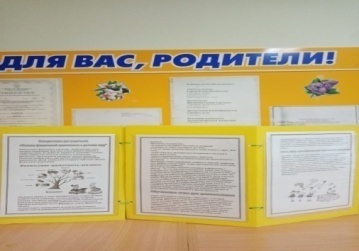 Родетели помогли оснастить развивающую предметно-пространственную среду по финансовой грамотности: кошельки, телефоны, карточки, калькуляторы…  Рис. 2, 3, 4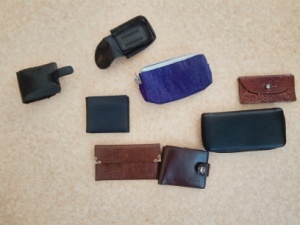 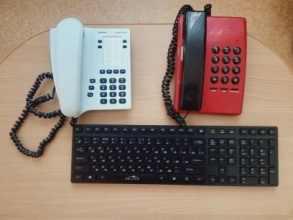 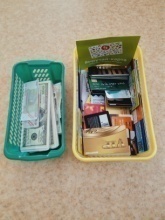 Труд- основа деятельности человека, источник средств для его существования.  Работу по формированию предпосылок по финансовой грамотности мы начали  с ознакомления профессий  родителей, чтобы   показать детям  необходимость трудовой  деятельности,  результат и поощрение за труд в виде денег (заработной платы), а так же познакомили  с такими понятиями как: труд, заработная плата, рабочее место, профессия, товар, торговля, деньги. Одни родители подготовили рассказы о своей профессии и выступили перед детьми в группе:   Рис.5, 6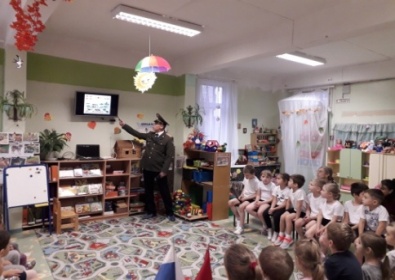 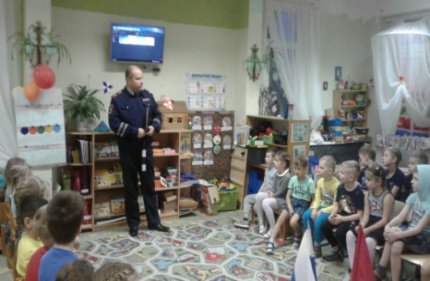  Другие- создали видео-ролики о своей профессии с рабочего места:   Рис.7, 8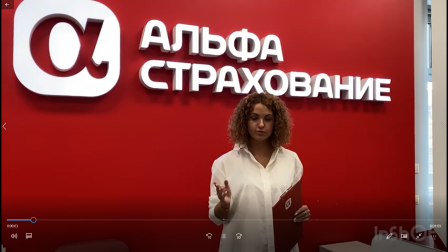 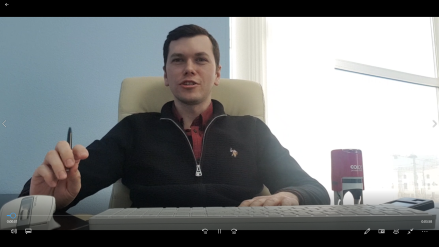 воспитателями проведены беседы о труде, где учили  детей  экономному расходованию материала, бумаги, пластилина, воспитывали бережное отношение к своим и чужим вещам.В ходе игровой и двигательной деятельности ребенок осваивает и познает мир. Финансовая грамотность станет понятной посредством:-сюжетно-ролевых игр: «Магазин»,  «Почта»,  «Салон красоты», «Банк», где дети  учатся «покупать», «тратить»,  «работать»;  «зарабатывать», «сберегать», «вкладывать».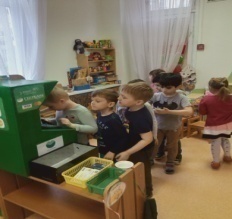 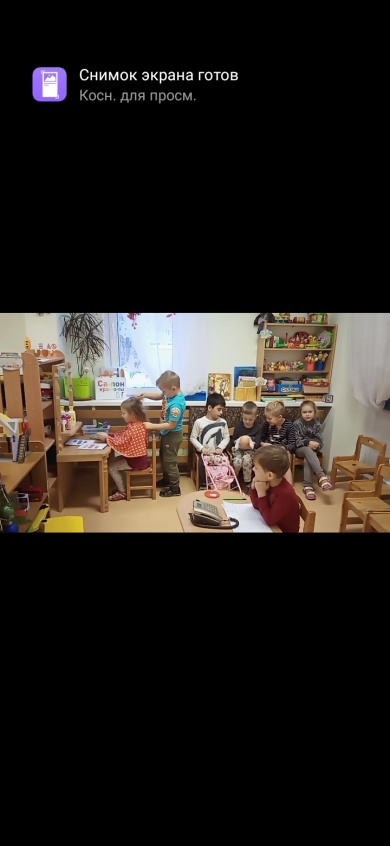 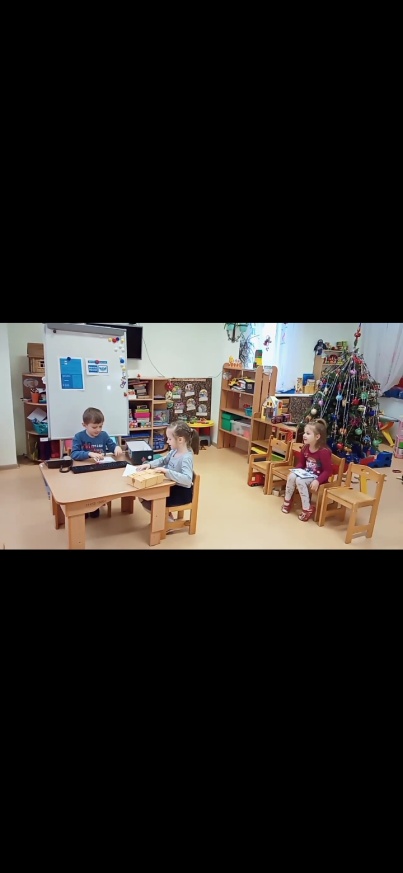 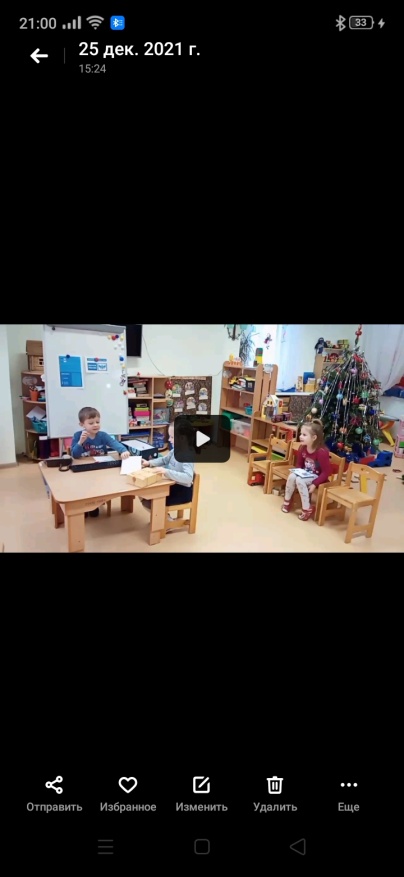 Рис. 9,10,11,12-дидактических игр: «Назови профессии», «Нужные покупки», «Поиграем в магазин».., дидактическое пособие «Терминал» - все это позволяет активизировать познавательную деятельность детей и совершенствовать коммуникативные качества..     Рис. 13,14.15,16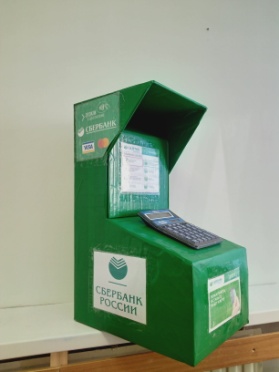 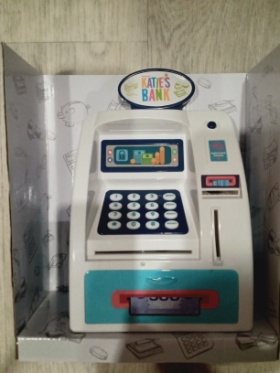 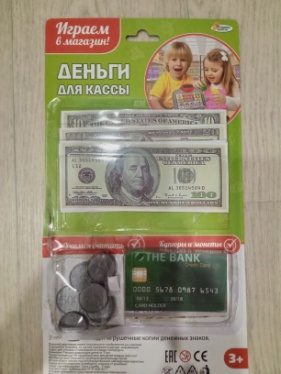 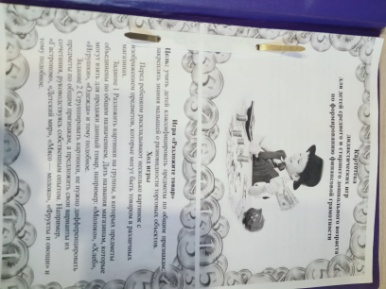 -настольно-печатных игр: «Денежка без сдачи», «Веселый магазин», «Азбука финансовой грамотности»…  Рис.17, 18, 19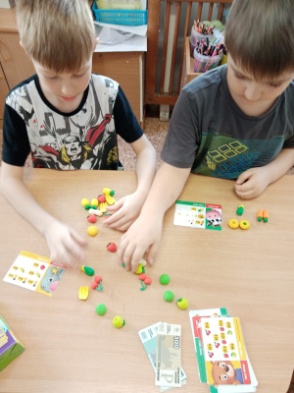 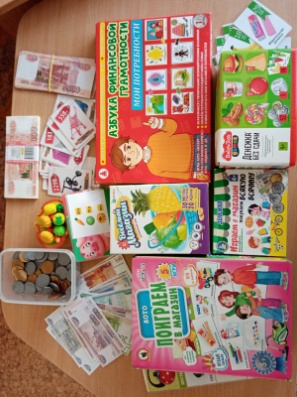 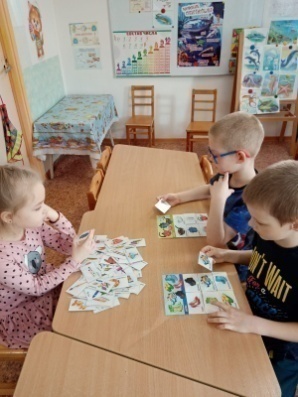 -подвижных игр: «Выбери профессию» (игра с  мячом)В продуктивной деятельности дети изготавливают элементы, атрибуты к сюжетно-ролевым играм по финансовой грамотности, (поделки, оригами, аппликации, конструирование)В изобразительной деятельности дети рисуют «Профессии будущего», «Мои добрые дела», «Мама на работе», «Папа на работе»..Воспитатели подобрали художественную литературу, где знакомят детей с азами мира экономики:-сказки:  «Репка», «Золотой ключик», «Дядя Федор, пес и кот», «Колобок», «Золотая антилопа»…- басни: «Стрекоза и муравей»,  «Золушка», «По щучьему веленью»,  «Морозко»…-пословицы и поговорки: «Время-деньги», «Без хозяина – деньги черепки», «Без труда не выловишь рыбку из пруда»….-загадки о труде взрослых (картотека загадок)Детьми  группы 6-7 лет  была представлена для детей старшей группы сказка  по мотивам К.И. Чуковского «Муха-цокотуха»  на новый лад с акцентом  на финансовую грамотность.     Рис. 20,21,22,23,24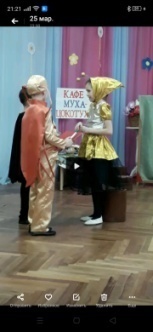 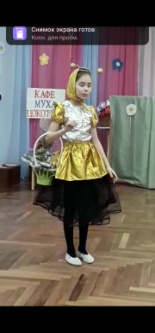 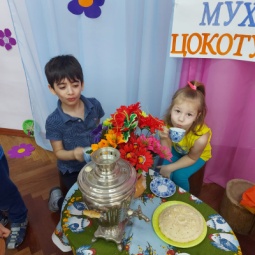 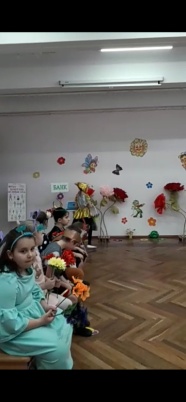 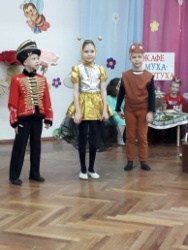 Из опыта нашей работы, можно сделать вывод: формирование предпосылок финансовой грамотности в ДОУ- возможно и необходимо, но   с применением культурных практик, которые позволяют активизировать познавательную деятельность детей, совершенствуют коммуникативные качества, развивают интерес к людям разных профессий. Игровая деятельность своим разнообразием стала способствовать развитию детской инициативности, приносить детям радость, развивать фантазию, воображение и мышление.Список используемой литературы:1.Федеральный закон от  29 декабря 2012г. № 273-ФЗ «Об образовании в РФ»2. Приказ Минобрнауки России от 17 октября 2013г. № 1155 «Об утверждении ФГОС дошкольного образования».3. Шатова А.Д. Экономическое воспитание дошкольников. Учебно-методическое пособие М: Педагогическое общество России, 20054. Шатова А.Д.  Тропинка в экономику. Программа. Методические рекомендации. Конспекты занятий с детьми 5-7 лет. М: Вентана-Граф, 20155. Крючкова Н.А. Учебно-методическое пособие по повышению финансовой грамотности «Первые шаги по ступеням финансовой грамотности» ( для дошкольников) Калининград, 20136. Смоленцева А.А. Знакомим дошкольника с азами экономики с помощью сказок. М: АРКТИКИ, 2006Интернет-ресурсы:www/cbr.ru- официальный сайт Банка Россииминобрнауки.рф- официальный сайт Министерства образования и науки РФfincultinfo- сайт Банка России по финансовой грамотности «Финансовая культура».